Supplemental Digital Content 8. Hematoxylin & eosin-stained sections of lung showing interstitial infiltration of alveolar septa resulting in interstitial pneumonitis.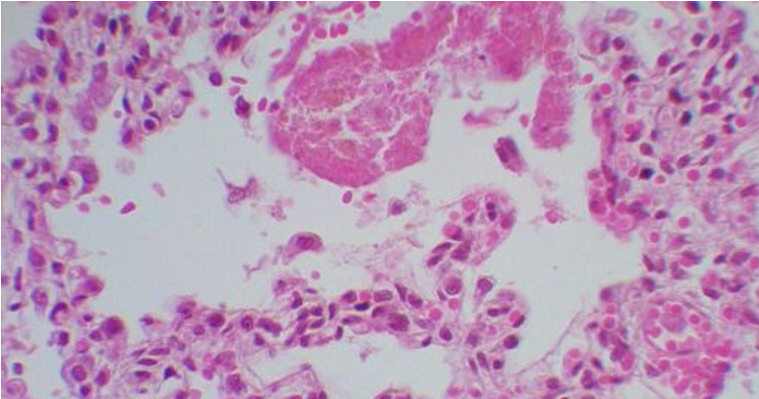 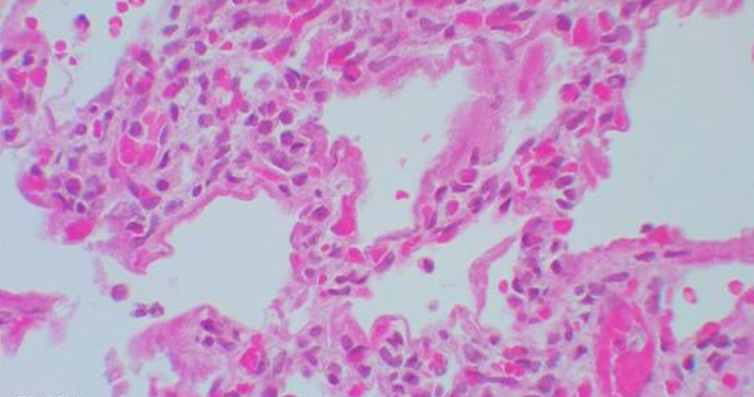 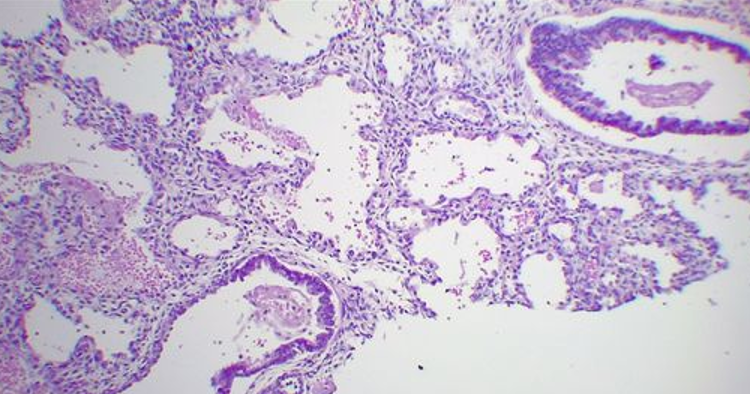 